Mossley Hill Junior Football Club 
2018 Open Day Schedule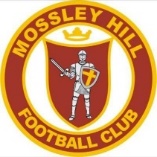 TeamDates & TimesCoachesU7’s Boys Sunday 10th June 2018 – 9am-10amTBAU8’s BoysSunday 10th June 2018 – 9am – 10amTBAU9’s BoysSunday 10th June 2018 – 10:15am – 11:15amTBAU10’s BoysSunday 10th June 2018 – 11:30am – 12:30pmTBAU11’s BoysSunday 10th June 2018 – 12:45pm – 1:45pmTBAU12’s BoysSunday 10th June 2018 – 2:00pm – 3:00pmTBAU13’s BoysSunday 10th June 2018 – 3:15pm – 4:15pm TBAU14’s BoysSunday 10th June 2018 – 4:30pm – 5:30pmTBAU15’s BoysSunday 10th June 2018 – 5:45pm – 6:45pmTBAU16’s BoysSunday 10th June 2018 – 5:45pm – 6:45pm TBATeamDates & TimesCoachesU8’s GirlsSunday 17th June 2018 - 9am-10amTBAU9’s GirlsSunday 17th June 2018 - 9am-10amTBAU10’s GirlsSunday 17th June 2018 - 10:15am – 11:15amTBAU11’s GirlsSunday 17th June 2018 – 11:30am – 12:30pmTBAU12’s GirlsSunday 17th June 2018 – 12:45pm – 1:45pmTBAU13’s GirlsSunday 17th June 2018 – 2:00pm – 3:00pmTBAU14’s GirlsSunday 17th June 2018 – 3:15pm – 4:15pmTBAU15’s GirlsSunday 17th June 2018 – 4:30pm – 5:30pmTBAU16’s GirlsSunday 17th June 2018 – 4:30pm – 5:30pmTBA